   Aching back and shoulders...weakened muscles...tingling arms...stooped posture?Does your child have these symptoms after wearing a heavy school backpack? Carrying too much weight in a pack or wearing it the wrong way can lead to pain and strain. Parents can take steps to help children choose, load, and wear backpacks the right way to avoid health problems.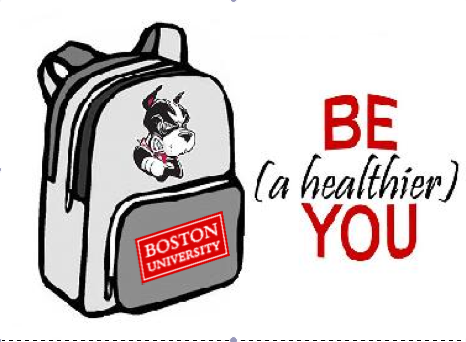 